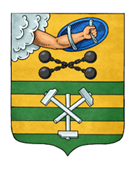 ПЕТРОЗАВОДСКИЙ ГОРОДСКОЙ СОВЕТ42 сессия 28 созываРЕШЕНИЕот 23 июня 2021 г. № 28/42-717О внесении изменений в Решение Петрозаводского городского Совета от 25.02.2016 № 27/46-714 «Об утверждении схемы одномандатных округов для проведения выборов депутатов Петрозаводского городского Совета двадцать восьмого созыва»На основании предложений Территориальной избирательной комиссии 
г. Петрозаводска № 1, статьи 18 Федерального закона от 12.06.2002 № 67-ФЗ «Об основных гарантиях избирательных прав и права на участие 
в референдуме граждан Российской Федерации», статьи 9 Закона Республики Карелия от 27.06.2003 № 683-ЗРК «О муниципальных выборах в Республике Карелия» Петрозаводский городской Совет РЕШИЛ:Внести следующие изменения в Решение Петрозаводского городского Совета от 25.02.2016 № 27/46-714 «Об утверждении схемы одномандатных округов для проведения выборов депутатов Петрозаводского городского Совета двадцать восьмого созыва»:1. В наименовании, по тексту и в приложении №1 слова «двадцать восьмого созыва» исключить.2. В приложении №1:2.1. В описании одномандатного избирательного округа № 1: а) абзац третий после слова «улицы» дополнить словом «Алексеевская,»; после слова «Беломорская,» дополнить словом «Борисовская,»; после слова «Кольцевая,» дополнить словом «Корзинская,»; после слова «Крылова,» дополнить словом «Лембачёвская,»; после слова «Луговая,» дополнить словами «Любы Тумановой,»; после слова «Нагорная,» дополнить словами «Немецкий Наволок,»; после слова «Октября,» дополнить словами «Окунья Тоня, Падозерская»; после слова «Революционная,» дополнить словом «Ряпушковая,»; после слова «Локомотивная),» дополнить словом «Сагарвская,»; после слова «Садовая,» дополнить словами «Сиговая, Симеоновская,»; после слова «Халтурина,» дополнить словом «Чалнинская,»; б) абзац четвертый после слова «переулки» дополнить словом «Бородинский,»; после слов «(дома с нечетными номерами),» дополнить словами «Конашёвский, Маткачинский,»; после слова «Матросова,» дополнить словами «Монастырский, Нишкач,»; после слов «(дома с четными номерами с начала переулка до дома №2 и от улицы Архипова до конца переулка),» дополнить словом «Светичский,»; после слова «Силикатный,» дополнить словами «Торфяной, Ушакова,»;в) в абзаце шестом слова «Варкауса (дом №37),» исключить;г) абзац седьмой после слова «проезды» дополнить словами «Александра Ушкова, Беляевский, Гапнаволокский, Глиняный, Громовский,»; после слова «Запрудный,» дополнить словом «Камышовый,»; после слова «Онежский,» дополнить словами «Песчаный, Рыбацкий, Сосновецкий, Тарханный, Тережский, Тихий,»; после слова «Энергетиков» дополнить словом «, Юхновский»;д) дополнить абзацем девятым следующего содержания: «Повежский проулок»;2.2. В описании одномандатного избирательного округа № 2:а) абзац третий после слов «от улицы Локомотивной до конца улицы, дома с четными номерами),» дополнить словом «Урожайная,»;б) дополнить новым абзацем четвертым следующего содержания:«набережная Варкауса дом №37;»в) абзац четвертый после слова «Ватутина,» дополнить словом «Западный,»; слова «Речной 1-й, Речной 2-й,» заменить словами «1-й Речной, 2-й Речной, 3-й Речной, 4-й Речной,»;2.3. В описании одномандатного избирательного округа № 3:а) абзац третий после слова «улицы» дополнить словами «Академика Арсеньева,»; после слов «(дом № 4Б и дома от переулка Ругозерский до конца улицы),» дополнить словом «Золотая,»; после слова «Университетская,» дополнить словами «Физическая, Фоймогубская,», слова «Чистая, академика Арсеньева» заменить словом «Чистая»;  б) абзац шестой после слов «2-й академика Арсеньева,» дополнить словом «Академический,»; после слова «Александровский,» дополнить словами «Алексея Афанасьева,»; после слова «Весенний,» дополнить словами «Владимира Баскова,»; после слова «Военный,» дополнить словами «Геологов, Дивизионный,»; после слова «Жемчужный,» дополнить словом «Звёздный,»; после слова «Кварцитный,» дополнить словом «Крымский,»; после слова «Летний,» дополнить словом «Луганский,»; после слов «Лучевой 8-й,» дополнить словами «Математический, Научный, Нигишламбский,»; после слова «Осенний,» дополнить словом «Пехотный,»; после слова «Светлый,» дополнить словом «Севастопольский,»; после слов «Университетский 4-й» дополнить словом «, Учебный»;2.4. В описании одномандатного избирательного округа № 4:а) в абзаце третьем слова «и дом 14/1),» заменить словами «и дома 14/1, 16),»;2.5. В описании одномандатного избирательного округа № 5:а) абзац третий после слова «улицы» дополнить словом «Баландина,»; после слова «Жасминовая,» дополнить словами «Кантеле, Карелидная,»; после слова «Кленовая,» дополнить словом «Крамера,»; после слова «Линевского,» дополнить словами «Маршала Толбухина,»; после слова «Паустовского,» дополнить словами «Петра Тикиляйнена, Поленова,»;б) дополнить новым абзацем четвертым следующего содержания: «переулок Лебединый;»;в) абзац пятый после слова «Денный,» дополнить словами «Вьюжный, Морозный,»; после слова «Скандинавский,» дополнить словом «Финский,»; 2.6. В описании одномандатного избирательного округа № 6:а) в абзаце третьем слова «по дом №34» исключить; после слов «Генерала Фролова,» дополнить словами «Дениса Тимашова,»;б) дополнить абзацем четвертым следующего содержания:«проезд Художников Авдышевых»;2.7. В описании одномандатного избирательного округа № 7:а) абзац второй после слова «Белинского,» дополнить словами «Владимира Пчелинцева,»;б) абзац третий после слова «Лыжный,» дополнить словом «Ручейный,»;в) абзац пятый изложить в следующей редакции: «проезды 1-й Радиальный, 2-й Радиальный, Валаамский, Валдайский, Вепсский, Вересковый, Вилговский, Героев-Десантников, Заозерский, Заонежский, Ивовый, Калиновый, Кижский, Киндасовский, Кончезерский, Костомукшский, Лахденпохский, Лоухский, Марциальный, Мелиоративный, Моховой, Ольховый, Орзегский, Половинный, Розовый, Святозерский, Соловецкий, Спасский, Сямозерский, Таёжный, Тидена, Ужесельгский, Усадебный 1-й, Усадебный 2-й, Усадебный 3-й, Усадебный 4-й, Цветочный, Школьный, Шокшинский, Яблоневый, Ясеневый».2.8. В описании одномандатного избирательного округа № 8:а) в абзаце четвертом слово «проезд» заменить словами «проезды Пайский, Рядовой,».И.о. ПредседателяПетрозаводского городского Совета                                   А.Ю. ХанцевичГлава Петрозаводского городского округа                          В.К. Любарский